Køreseddel for Dansk Kennel Klub Kreds 8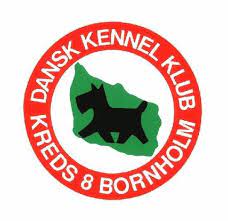 Kørselssedler afleveres til kassereren senest 1 måned efter afslutning af holdet/stævnet/arrangementet. For kørsel til bestyrelsesmøder og udvalgsmøder afleveres kørselssedler til kassereren én gang årligt inden 31. juli.
Kilometergodtgørelse på Bornholm:
3,79 kr. pr. kilometer
Kilometergodtgørelse på Bornholm:
3,79 kr. pr. kilometer
Kilometergodtgørelse på Bornholm:
3,79 kr. pr. kilometer
Kilometergodtgørelse på Bornholm:
3,79 kr. pr. kilometer
Kilometergodtgørelse på Bornholm:
3,79 kr. pr. kilometerDatoBegivenhedTilFraAntal kmI alt:
Brændstofforbrug udenfor Bornholm:
Reelle brændstofudgifter
Brændstofforbrug udenfor Bornholm:
Reelle brændstofudgifter
Brændstofforbrug udenfor Bornholm:
Reelle brændstofudgifter
Brændstofforbrug udenfor Bornholm:
Reelle brændstofudgifter
Brændstofforbrug udenfor Bornholm:
Reelle brændstofudgifterDatoBegivenhedTilFraUdgiftKr.Kr.Kr.Kr.Kilometergodtgørelse på Bornholm:  Kr.        Udgifter til brændstof udenfor Bornholm:  Kr.Øvrigt honorar:  Kr.Udlæg iflg. Bilag:  Kr.I alt:  Kr.Navn:Adresse:Postnr. og by:CPR-nr.:Reg. nr. / Konto nr. Attesteret af (udfyldes af udvalgsformanden):